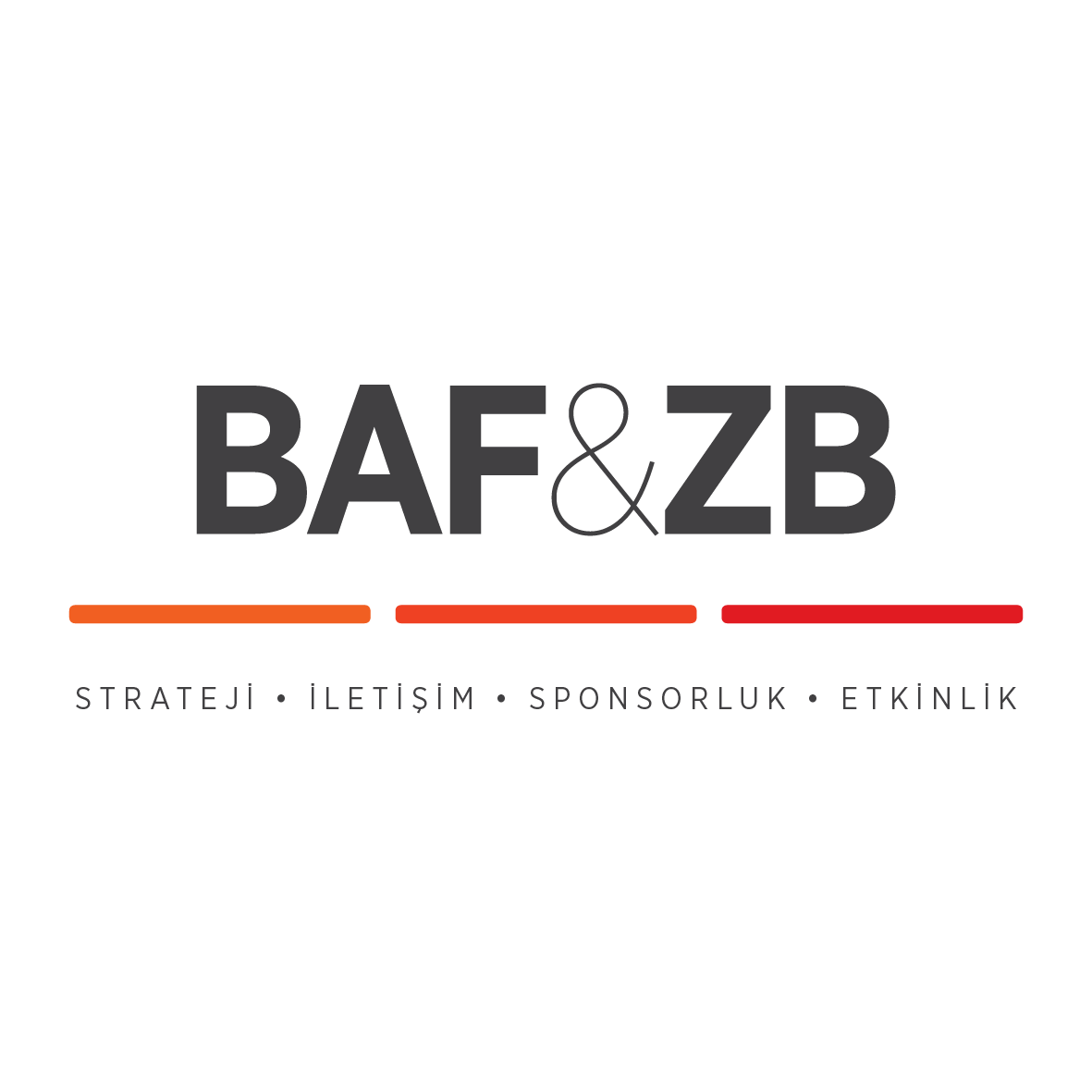 "DENİZ VE GÜNEŞ”İN KLİBİ YAYINLANDIGeçtiğimiz haftalarda seyircisiyle buluşan ve izleyen herkesin gözünü dolduran Deniz ve Güneş filminin soundtrack şarkısı Deniz ve Güneş’in klibi de yayınlandı.Filme özel olarak yazılan Deniz ve Güneş şarkısının sözü ve müziği başarılı müzisyen Kahraman Deniz’e ait. Kahraman Deniz’in resmi YouTube hesabında yayınlanın klipte filmden görüntülerle birlikte Kahraman Deniz’in görüntülerine de yer verildi.Video Görsel: https://www.youtube.com/watch?v=eqHQcEOBg3kSpotify'da dinlemek için: https://open.spotify.com/album/34dEvCiTunes'da dinlemek için: https://itunes.apple.com/tr/album/denFilm Hakkında:Deniz (Burak Serdar Şanal)’ in, nişanlısı ile gittiği Burgazada tatilinde Güneş (Şafak Pekdemir) ile karşılaşmaları sonucu aralarındaki aşkı konu alıyor. Filmin ana karakteri Deniz, işitme engelli sandığı Güneş’i daha yakından tanıyabilmek için işaret dilini öğrenir ve aralarında bir aşk başlar. Bu aşk hikayesini izleyecekler hikâyenin tutkusuna ve aşkın sessiz haline tanık olacaklar.Yönetmenliği Barış Denge’nin, yapımcılığını MT Film Prodüksiyon olarak, Mehmet Toptan ve Yaşar Tolga Bozkurt’un, yürütücü yapımcılığını ise ATS Film Yapım, Özge Şenocak Polat’ın üstlendiği filmin senaryosu ise Yaşar Tolga Bozkurt’a ait.Detaylı Bilgi İçin:BAF & ZB Pazarlama İletişim AjansıBerk Şenöz berksenoz@zbiletisim.com / 0546 266 51 44